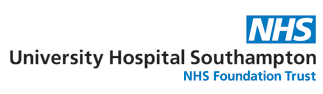 Referrer InformationReferrer InformationReferrer InformationReferrer InformationReferrer InformationPatient InformationPatient InformationPatient InformationPatient InformationPatient InformationPatient InformationPatient InformationReferring consultantReferring consultantReferring consultantSurnameSurnameSurnameHospitalHospitalHospitalFirst NameFirst NameFirst NameDepartmentDepartmentDepartmentDate of BirthDate of BirthDate of BirthDepartmental Email (secure)Departmental Email (secure)Departmental Email (secure)GenderGenderGenderTelephone number / bleep                            Telephone number / bleep                            Telephone number / bleep                            Hospital numberHospital numberHospital numberNHS numberNHS numberNHS number      NHS                   Private      NHS                   Private      NHS                   Private      NHS                   Private      NHS                   PrivateAddressAddressAddressPostcode:Postcode:Postcode:Postcode:DiagnosisAdditional informationDiagnosisAdditional informationDiagnosisAdditional informationHistology /  immunophenotyping report MUST be includedHistology /  immunophenotyping report MUST be includedHistology /  immunophenotyping report MUST be includedPriorityPriorityPriority Urgent   Cancer pathway    Routine       Urgent   Cancer pathway    Routine       Urgent   Cancer pathway    Routine       Urgent   Cancer pathway    Routine      Please notify the laboratory if clinically urgentPlease notify the laboratory if clinically urgentPlease notify the laboratory if clinically urgentPlease notify the laboratory if clinically urgentPlease notify the laboratory if clinically urgentSample detailsSample detailsSample detailsSample detailsSample detailsSample detailsSample detailsSample detailsSample detailsSample detailsSample detailsSample detailsLab reference numberLab reference numberLab reference numberSpecimen typeSpecimen typeSpecimen typeSpecimen typeFixed in 10% neutral buffered Formalin?Fixed in 10% neutral buffered Formalin?Fixed in 10% neutral buffered Formalin?Block IDBlock IDBlock IDSpecimen typeSpecimen typeSpecimen typeSpecimen typeFixed in 10% neutral buffered Formalin?Fixed in 10% neutral buffered Formalin?Fixed in 10% neutral buffered Formalin?Specimen dateSpecimen dateSpecimen date Biopsy Resection/excision Cell block Other Biopsy Resection/excision Cell block Other Biopsy Resection/excision Cell block Other Biopsy Resection/excision Cell block Other Yes       NoIf no, please state fixative………………………………………. Yes       NoIf no, please state fixative………………………………………. Yes       NoIf no, please state fixative……………………………………….Tissue typeTissue typeTissue type Biopsy Resection/excision Cell block Other Biopsy Resection/excision Cell block Other Biopsy Resection/excision Cell block Other Biopsy Resection/excision Cell block Other Yes       NoIf no, please state fixative………………………………………. Yes       NoIf no, please state fixative………………………………………. Yes       NoIf no, please state fixative……………………………………….% neoplastic nuclei (Nearest 10%)% neoplastic nuclei (Nearest 10%)% neoplastic nuclei (Nearest 10%) Biopsy Resection/excision Cell block Other Biopsy Resection/excision Cell block Other Biopsy Resection/excision Cell block Other Biopsy Resection/excision Cell block Other Yes       NoIf no, please state fixative………………………………………. Yes       NoIf no, please state fixative………………………………………. Yes       NoIf no, please state fixative……………………………………….% necrosis (Nearest 10%, by surface area)% necrosis (Nearest 10%, by surface area)% necrosis (Nearest 10%, by surface area) Biopsy Resection/excision Cell block Other Biopsy Resection/excision Cell block Other Biopsy Resection/excision Cell block Other Biopsy Resection/excision Cell block Other Yes       NoIf no, please state fixative………………………………………. Yes       NoIf no, please state fixative………………………………………. Yes       NoIf no, please state fixative……………………………………….Cellular Pathology test request(s)   Queries to <cellpath@uhs.nhs.uk>  and/or 02381206443                                                                                                                   Cellular Pathology test request(s)   Queries to <cellpath@uhs.nhs.uk>  and/or 02381206443                                                                                                                   Cellular Pathology test request(s)   Queries to <cellpath@uhs.nhs.uk>  and/or 02381206443                                                                                                                   Cellular Pathology test request(s)   Queries to <cellpath@uhs.nhs.uk>  and/or 02381206443                                                                                                                   Cellular Pathology test request(s)   Queries to <cellpath@uhs.nhs.uk>  and/or 02381206443                                                                                                                   Cellular Pathology test request(s)   Queries to <cellpath@uhs.nhs.uk>  and/or 02381206443                                                                                                                   Cellular Pathology test request(s)   Queries to <cellpath@uhs.nhs.uk>  and/or 02381206443                                                                                                                   Cellular Pathology test request(s)   Queries to <cellpath@uhs.nhs.uk>  and/or 02381206443                                                                                                                   Cellular Pathology test request(s)   Queries to <cellpath@uhs.nhs.uk>  and/or 02381206443                                                                                                                   Cellular Pathology test request(s)   Queries to <cellpath@uhs.nhs.uk>  and/or 02381206443                                                                                                                   Cellular Pathology test request(s)   Queries to <cellpath@uhs.nhs.uk>  and/or 02381206443                                                                                                                   Cellular Pathology test request(s)   Queries to <cellpath@uhs.nhs.uk>  and/or 02381206443                                                                                                                   2 x unstained slides per marker (4μm thick and mounted on positively-charged glass slides) + accompanying H&E stained section.Recently cut slides are preferable as antigenicity of cut tissue sections may diminish over time.* Please send 6 x unstained slides for MMR IHC2 x unstained slides per marker (4μm thick and mounted on positively-charged glass slides) + accompanying H&E stained section.Recently cut slides are preferable as antigenicity of cut tissue sections may diminish over time.* Please send 6 x unstained slides for MMR IHC2 x unstained slides per marker (4μm thick and mounted on positively-charged glass slides) + accompanying H&E stained section.Recently cut slides are preferable as antigenicity of cut tissue sections may diminish over time.* Please send 6 x unstained slides for MMR IHC2 x unstained slides per marker (4μm thick and mounted on positively-charged glass slides) + accompanying H&E stained section.Recently cut slides are preferable as antigenicity of cut tissue sections may diminish over time.* Please send 6 x unstained slides for MMR IHC2 x unstained slides per marker (4μm thick and mounted on positively-charged glass slides) + accompanying H&E stained section.Recently cut slides are preferable as antigenicity of cut tissue sections may diminish over time.* Please send 6 x unstained slides for MMR IHC2 x unstained slides per marker (4μm thick and mounted on positively-charged glass slides) + accompanying H&E stained section.Recently cut slides are preferable as antigenicity of cut tissue sections may diminish over time.* Please send 6 x unstained slides for MMR IHCALK D5F3 immunohistochemistryALK D5F3 immunohistochemistryALK D5F3 immunohistochemistryALK D5F3 immunohistochemistryALK D5F3 immunohistochemistry2 x unstained slides per marker (4μm thick and mounted on positively-charged glass slides) + accompanying H&E stained section.Recently cut slides are preferable as antigenicity of cut tissue sections may diminish over time.* Please send 6 x unstained slides for MMR IHC2 x unstained slides per marker (4μm thick and mounted on positively-charged glass slides) + accompanying H&E stained section.Recently cut slides are preferable as antigenicity of cut tissue sections may diminish over time.* Please send 6 x unstained slides for MMR IHC2 x unstained slides per marker (4μm thick and mounted on positively-charged glass slides) + accompanying H&E stained section.Recently cut slides are preferable as antigenicity of cut tissue sections may diminish over time.* Please send 6 x unstained slides for MMR IHC2 x unstained slides per marker (4μm thick and mounted on positively-charged glass slides) + accompanying H&E stained section.Recently cut slides are preferable as antigenicity of cut tissue sections may diminish over time.* Please send 6 x unstained slides for MMR IHC2 x unstained slides per marker (4μm thick and mounted on positively-charged glass slides) + accompanying H&E stained section.Recently cut slides are preferable as antigenicity of cut tissue sections may diminish over time.* Please send 6 x unstained slides for MMR IHC2 x unstained slides per marker (4μm thick and mounted on positively-charged glass slides) + accompanying H&E stained section.Recently cut slides are preferable as antigenicity of cut tissue sections may diminish over time.* Please send 6 x unstained slides for MMR IHCPD-L1 22C3 immunohistochemistryPD-L1 22C3 immunohistochemistryPD-L1 22C3 immunohistochemistryPD-L1 22C3 immunohistochemistryPD-L1 22C3 immunohistochemistry2 x unstained slides per marker (4μm thick and mounted on positively-charged glass slides) + accompanying H&E stained section.Recently cut slides are preferable as antigenicity of cut tissue sections may diminish over time.* Please send 6 x unstained slides for MMR IHC2 x unstained slides per marker (4μm thick and mounted on positively-charged glass slides) + accompanying H&E stained section.Recently cut slides are preferable as antigenicity of cut tissue sections may diminish over time.* Please send 6 x unstained slides for MMR IHC2 x unstained slides per marker (4μm thick and mounted on positively-charged glass slides) + accompanying H&E stained section.Recently cut slides are preferable as antigenicity of cut tissue sections may diminish over time.* Please send 6 x unstained slides for MMR IHC2 x unstained slides per marker (4μm thick and mounted on positively-charged glass slides) + accompanying H&E stained section.Recently cut slides are preferable as antigenicity of cut tissue sections may diminish over time.* Please send 6 x unstained slides for MMR IHC2 x unstained slides per marker (4μm thick and mounted on positively-charged glass slides) + accompanying H&E stained section.Recently cut slides are preferable as antigenicity of cut tissue sections may diminish over time.* Please send 6 x unstained slides for MMR IHC2 x unstained slides per marker (4μm thick and mounted on positively-charged glass slides) + accompanying H&E stained section.Recently cut slides are preferable as antigenicity of cut tissue sections may diminish over time.* Please send 6 x unstained slides for MMR IHCPD-L1 28-8 immunohistochemistryPD-L1 28-8 immunohistochemistryPD-L1 28-8 immunohistochemistryPD-L1 28-8 immunohistochemistryPD-L1 28-8 immunohistochemistry2 x unstained slides per marker (4μm thick and mounted on positively-charged glass slides) + accompanying H&E stained section.Recently cut slides are preferable as antigenicity of cut tissue sections may diminish over time.* Please send 6 x unstained slides for MMR IHC2 x unstained slides per marker (4μm thick and mounted on positively-charged glass slides) + accompanying H&E stained section.Recently cut slides are preferable as antigenicity of cut tissue sections may diminish over time.* Please send 6 x unstained slides for MMR IHC2 x unstained slides per marker (4μm thick and mounted on positively-charged glass slides) + accompanying H&E stained section.Recently cut slides are preferable as antigenicity of cut tissue sections may diminish over time.* Please send 6 x unstained slides for MMR IHC2 x unstained slides per marker (4μm thick and mounted on positively-charged glass slides) + accompanying H&E stained section.Recently cut slides are preferable as antigenicity of cut tissue sections may diminish over time.* Please send 6 x unstained slides for MMR IHC2 x unstained slides per marker (4μm thick and mounted on positively-charged glass slides) + accompanying H&E stained section.Recently cut slides are preferable as antigenicity of cut tissue sections may diminish over time.* Please send 6 x unstained slides for MMR IHC2 x unstained slides per marker (4μm thick and mounted on positively-charged glass slides) + accompanying H&E stained section.Recently cut slides are preferable as antigenicity of cut tissue sections may diminish over time.* Please send 6 x unstained slides for MMR IHCPD-L1 SP142 immunohistochemistryPD-L1 SP142 immunohistochemistryPD-L1 SP142 immunohistochemistryPD-L1 SP142 immunohistochemistryPD-L1 SP142 immunohistochemistry2 x unstained slides per marker (4μm thick and mounted on positively-charged glass slides) + accompanying H&E stained section.Recently cut slides are preferable as antigenicity of cut tissue sections may diminish over time.* Please send 6 x unstained slides for MMR IHC2 x unstained slides per marker (4μm thick and mounted on positively-charged glass slides) + accompanying H&E stained section.Recently cut slides are preferable as antigenicity of cut tissue sections may diminish over time.* Please send 6 x unstained slides for MMR IHC2 x unstained slides per marker (4μm thick and mounted on positively-charged glass slides) + accompanying H&E stained section.Recently cut slides are preferable as antigenicity of cut tissue sections may diminish over time.* Please send 6 x unstained slides for MMR IHC2 x unstained slides per marker (4μm thick and mounted on positively-charged glass slides) + accompanying H&E stained section.Recently cut slides are preferable as antigenicity of cut tissue sections may diminish over time.* Please send 6 x unstained slides for MMR IHC2 x unstained slides per marker (4μm thick and mounted on positively-charged glass slides) + accompanying H&E stained section.Recently cut slides are preferable as antigenicity of cut tissue sections may diminish over time.* Please send 6 x unstained slides for MMR IHC2 x unstained slides per marker (4μm thick and mounted on positively-charged glass slides) + accompanying H&E stained section.Recently cut slides are preferable as antigenicity of cut tissue sections may diminish over time.* Please send 6 x unstained slides for MMR IHCMMR immunohistochemistry (MLH1, PMS2, MSH2, MSH6)MMR immunohistochemistry (MLH1, PMS2, MSH2, MSH6)MMR immunohistochemistry (MLH1, PMS2, MSH2, MSH6)MMR immunohistochemistry (MLH1, PMS2, MSH2, MSH6)MMR immunohistochemistry (MLH1, PMS2, MSH2, MSH6)2 x unstained slides per marker (4μm thick and mounted on positively-charged glass slides) + accompanying H&E stained section.Recently cut slides are preferable as antigenicity of cut tissue sections may diminish over time.* Please send 6 x unstained slides for MMR IHC2 x unstained slides per marker (4μm thick and mounted on positively-charged glass slides) + accompanying H&E stained section.Recently cut slides are preferable as antigenicity of cut tissue sections may diminish over time.* Please send 6 x unstained slides for MMR IHC2 x unstained slides per marker (4μm thick and mounted on positively-charged glass slides) + accompanying H&E stained section.Recently cut slides are preferable as antigenicity of cut tissue sections may diminish over time.* Please send 6 x unstained slides for MMR IHC2 x unstained slides per marker (4μm thick and mounted on positively-charged glass slides) + accompanying H&E stained section.Recently cut slides are preferable as antigenicity of cut tissue sections may diminish over time.* Please send 6 x unstained slides for MMR IHC2 x unstained slides per marker (4μm thick and mounted on positively-charged glass slides) + accompanying H&E stained section.Recently cut slides are preferable as antigenicity of cut tissue sections may diminish over time.* Please send 6 x unstained slides for MMR IHC2 x unstained slides per marker (4μm thick and mounted on positively-charged glass slides) + accompanying H&E stained section.Recently cut slides are preferable as antigenicity of cut tissue sections may diminish over time.* Please send 6 x unstained slides for MMR IHCROS1 SP384 immunohistochemistryROS1 SP384 immunohistochemistryROS1 SP384 immunohistochemistryROS1 SP384 immunohistochemistryROS1 SP384 immunohistochemistryWessex Genomics Laboratory Service (Southampton)   Queries to <wgls_cancergenomics@uhs.nhs.uk> and/or 02381206638                                         Wessex Genomics Laboratory Service (Southampton)   Queries to <wgls_cancergenomics@uhs.nhs.uk> and/or 02381206638                                         Wessex Genomics Laboratory Service (Southampton)   Queries to <wgls_cancergenomics@uhs.nhs.uk> and/or 02381206638                                         Wessex Genomics Laboratory Service (Southampton)   Queries to <wgls_cancergenomics@uhs.nhs.uk> and/or 02381206638                                         Wessex Genomics Laboratory Service (Southampton)   Queries to <wgls_cancergenomics@uhs.nhs.uk> and/or 02381206638                                         Wessex Genomics Laboratory Service (Southampton)   Queries to <wgls_cancergenomics@uhs.nhs.uk> and/or 02381206638                                         Wessex Genomics Laboratory Service (Southampton)   Queries to <wgls_cancergenomics@uhs.nhs.uk> and/or 02381206638                                         Wessex Genomics Laboratory Service (Southampton)   Queries to <wgls_cancergenomics@uhs.nhs.uk> and/or 02381206638                                         Wessex Genomics Laboratory Service (Southampton)   Queries to <wgls_cancergenomics@uhs.nhs.uk> and/or 02381206638                                         Wessex Genomics Laboratory Service (Southampton)   Queries to <wgls_cancergenomics@uhs.nhs.uk> and/or 02381206638                                         Wessex Genomics Laboratory Service (Southampton)   Queries to <wgls_cancergenomics@uhs.nhs.uk> and/or 02381206638                                         Wessex Genomics Laboratory Service (Southampton)   Queries to <wgls_cancergenomics@uhs.nhs.uk> and/or 02381206638                                         Tissue scrolls (3 x 20μm).Scrolls should be prepared on a clean microtome, ideally using a fresh blade per case, to avoid the risk of cross-contamination.If low tumour content, send 6 x unstained slides per test (8μm thick) + accompanying H&E stained section. Please identify tumour area on H&E slide for macrodissection.For ‘other disease’, please ensure clinical details are fully completed and indicate desired targets.Tissue scrolls (3 x 20μm).Scrolls should be prepared on a clean microtome, ideally using a fresh blade per case, to avoid the risk of cross-contamination.If low tumour content, send 6 x unstained slides per test (8μm thick) + accompanying H&E stained section. Please identify tumour area on H&E slide for macrodissection.For ‘other disease’, please ensure clinical details are fully completed and indicate desired targets.Tissue scrolls (3 x 20μm).Scrolls should be prepared on a clean microtome, ideally using a fresh blade per case, to avoid the risk of cross-contamination.If low tumour content, send 6 x unstained slides per test (8μm thick) + accompanying H&E stained section. Please identify tumour area on H&E slide for macrodissection.For ‘other disease’, please ensure clinical details are fully completed and indicate desired targets.Tissue scrolls (3 x 20μm).Scrolls should be prepared on a clean microtome, ideally using a fresh blade per case, to avoid the risk of cross-contamination.If low tumour content, send 6 x unstained slides per test (8μm thick) + accompanying H&E stained section. Please identify tumour area on H&E slide for macrodissection.For ‘other disease’, please ensure clinical details are fully completed and indicate desired targets.Tissue scrolls (3 x 20μm).Scrolls should be prepared on a clean microtome, ideally using a fresh blade per case, to avoid the risk of cross-contamination.If low tumour content, send 6 x unstained slides per test (8μm thick) + accompanying H&E stained section. Please identify tumour area on H&E slide for macrodissection.For ‘other disease’, please ensure clinical details are fully completed and indicate desired targets.Tissue scrolls (3 x 20μm).Scrolls should be prepared on a clean microtome, ideally using a fresh blade per case, to avoid the risk of cross-contamination.If low tumour content, send 6 x unstained slides per test (8μm thick) + accompanying H&E stained section. Please identify tumour area on H&E slide for macrodissection.For ‘other disease’, please ensure clinical details are fully completed and indicate desired targets.Melanoma -  DNA NGS hotspot panel(targets: BRAF V600 variants)Melanoma -  DNA NGS hotspot panel(targets: BRAF V600 variants)Melanoma -  DNA NGS hotspot panel(targets: BRAF V600 variants)Melanoma -  DNA NGS hotspot panel(targets: BRAF V600 variants)Melanoma -  DNA NGS hotspot panel(targets: BRAF V600 variants)Tissue scrolls (3 x 20μm).Scrolls should be prepared on a clean microtome, ideally using a fresh blade per case, to avoid the risk of cross-contamination.If low tumour content, send 6 x unstained slides per test (8μm thick) + accompanying H&E stained section. Please identify tumour area on H&E slide for macrodissection.For ‘other disease’, please ensure clinical details are fully completed and indicate desired targets.Tissue scrolls (3 x 20μm).Scrolls should be prepared on a clean microtome, ideally using a fresh blade per case, to avoid the risk of cross-contamination.If low tumour content, send 6 x unstained slides per test (8μm thick) + accompanying H&E stained section. Please identify tumour area on H&E slide for macrodissection.For ‘other disease’, please ensure clinical details are fully completed and indicate desired targets.Tissue scrolls (3 x 20μm).Scrolls should be prepared on a clean microtome, ideally using a fresh blade per case, to avoid the risk of cross-contamination.If low tumour content, send 6 x unstained slides per test (8μm thick) + accompanying H&E stained section. Please identify tumour area on H&E slide for macrodissection.For ‘other disease’, please ensure clinical details are fully completed and indicate desired targets.Tissue scrolls (3 x 20μm).Scrolls should be prepared on a clean microtome, ideally using a fresh blade per case, to avoid the risk of cross-contamination.If low tumour content, send 6 x unstained slides per test (8μm thick) + accompanying H&E stained section. Please identify tumour area on H&E slide for macrodissection.For ‘other disease’, please ensure clinical details are fully completed and indicate desired targets.Tissue scrolls (3 x 20μm).Scrolls should be prepared on a clean microtome, ideally using a fresh blade per case, to avoid the risk of cross-contamination.If low tumour content, send 6 x unstained slides per test (8μm thick) + accompanying H&E stained section. Please identify tumour area on H&E slide for macrodissection.For ‘other disease’, please ensure clinical details are fully completed and indicate desired targets.Tissue scrolls (3 x 20μm).Scrolls should be prepared on a clean microtome, ideally using a fresh blade per case, to avoid the risk of cross-contamination.If low tumour content, send 6 x unstained slides per test (8μm thick) + accompanying H&E stained section. Please identify tumour area on H&E slide for macrodissection.For ‘other disease’, please ensure clinical details are fully completed and indicate desired targets.Lung cancer – DNA NGS hotspot panel (targets: EGFR/KRAS/BRAF)Lung cancer – DNA NGS hotspot panel (targets: EGFR/KRAS/BRAF)Lung cancer – DNA NGS hotspot panel (targets: EGFR/KRAS/BRAF)Lung cancer – DNA NGS hotspot panel (targets: EGFR/KRAS/BRAF)Lung cancer – DNA NGS hotspot panel (targets: EGFR/KRAS/BRAF)Tissue scrolls (3 x 20μm).Scrolls should be prepared on a clean microtome, ideally using a fresh blade per case, to avoid the risk of cross-contamination.If low tumour content, send 6 x unstained slides per test (8μm thick) + accompanying H&E stained section. Please identify tumour area on H&E slide for macrodissection.For ‘other disease’, please ensure clinical details are fully completed and indicate desired targets.Tissue scrolls (3 x 20μm).Scrolls should be prepared on a clean microtome, ideally using a fresh blade per case, to avoid the risk of cross-contamination.If low tumour content, send 6 x unstained slides per test (8μm thick) + accompanying H&E stained section. Please identify tumour area on H&E slide for macrodissection.For ‘other disease’, please ensure clinical details are fully completed and indicate desired targets.Tissue scrolls (3 x 20μm).Scrolls should be prepared on a clean microtome, ideally using a fresh blade per case, to avoid the risk of cross-contamination.If low tumour content, send 6 x unstained slides per test (8μm thick) + accompanying H&E stained section. Please identify tumour area on H&E slide for macrodissection.For ‘other disease’, please ensure clinical details are fully completed and indicate desired targets.Tissue scrolls (3 x 20μm).Scrolls should be prepared on a clean microtome, ideally using a fresh blade per case, to avoid the risk of cross-contamination.If low tumour content, send 6 x unstained slides per test (8μm thick) + accompanying H&E stained section. Please identify tumour area on H&E slide for macrodissection.For ‘other disease’, please ensure clinical details are fully completed and indicate desired targets.Tissue scrolls (3 x 20μm).Scrolls should be prepared on a clean microtome, ideally using a fresh blade per case, to avoid the risk of cross-contamination.If low tumour content, send 6 x unstained slides per test (8μm thick) + accompanying H&E stained section. Please identify tumour area on H&E slide for macrodissection.For ‘other disease’, please ensure clinical details are fully completed and indicate desired targets.Tissue scrolls (3 x 20μm).Scrolls should be prepared on a clean microtome, ideally using a fresh blade per case, to avoid the risk of cross-contamination.If low tumour content, send 6 x unstained slides per test (8μm thick) + accompanying H&E stained section. Please identify tumour area on H&E slide for macrodissection.For ‘other disease’, please ensure clinical details are fully completed and indicate desired targets.Colorectal cancer – DNA NGS hotspot panel(targets: KRAS/NRAS/BRAF)Colorectal cancer – DNA NGS hotspot panel(targets: KRAS/NRAS/BRAF)Colorectal cancer – DNA NGS hotspot panel(targets: KRAS/NRAS/BRAF)Colorectal cancer – DNA NGS hotspot panel(targets: KRAS/NRAS/BRAF)Colorectal cancer – DNA NGS hotspot panel(targets: KRAS/NRAS/BRAF)Tissue scrolls (3 x 20μm).Scrolls should be prepared on a clean microtome, ideally using a fresh blade per case, to avoid the risk of cross-contamination.If low tumour content, send 6 x unstained slides per test (8μm thick) + accompanying H&E stained section. Please identify tumour area on H&E slide for macrodissection.For ‘other disease’, please ensure clinical details are fully completed and indicate desired targets.Tissue scrolls (3 x 20μm).Scrolls should be prepared on a clean microtome, ideally using a fresh blade per case, to avoid the risk of cross-contamination.If low tumour content, send 6 x unstained slides per test (8μm thick) + accompanying H&E stained section. Please identify tumour area on H&E slide for macrodissection.For ‘other disease’, please ensure clinical details are fully completed and indicate desired targets.Tissue scrolls (3 x 20μm).Scrolls should be prepared on a clean microtome, ideally using a fresh blade per case, to avoid the risk of cross-contamination.If low tumour content, send 6 x unstained slides per test (8μm thick) + accompanying H&E stained section. Please identify tumour area on H&E slide for macrodissection.For ‘other disease’, please ensure clinical details are fully completed and indicate desired targets.Tissue scrolls (3 x 20μm).Scrolls should be prepared on a clean microtome, ideally using a fresh blade per case, to avoid the risk of cross-contamination.If low tumour content, send 6 x unstained slides per test (8μm thick) + accompanying H&E stained section. Please identify tumour area on H&E slide for macrodissection.For ‘other disease’, please ensure clinical details are fully completed and indicate desired targets.Tissue scrolls (3 x 20μm).Scrolls should be prepared on a clean microtome, ideally using a fresh blade per case, to avoid the risk of cross-contamination.If low tumour content, send 6 x unstained slides per test (8μm thick) + accompanying H&E stained section. Please identify tumour area on H&E slide for macrodissection.For ‘other disease’, please ensure clinical details are fully completed and indicate desired targets.Tissue scrolls (3 x 20μm).Scrolls should be prepared on a clean microtome, ideally using a fresh blade per case, to avoid the risk of cross-contamination.If low tumour content, send 6 x unstained slides per test (8μm thick) + accompanying H&E stained section. Please identify tumour area on H&E slide for macrodissection.For ‘other disease’, please ensure clinical details are fully completed and indicate desired targets.Breast cancer – DNA NGS hotspot panel(targets: PIK3CA)Breast cancer – DNA NGS hotspot panel(targets: PIK3CA)Breast cancer – DNA NGS hotspot panel(targets: PIK3CA)Breast cancer – DNA NGS hotspot panel(targets: PIK3CA)Breast cancer – DNA NGS hotspot panel(targets: PIK3CA)Tissue scrolls (3 x 20μm).Scrolls should be prepared on a clean microtome, ideally using a fresh blade per case, to avoid the risk of cross-contamination.If low tumour content, send 6 x unstained slides per test (8μm thick) + accompanying H&E stained section. Please identify tumour area on H&E slide for macrodissection.For ‘other disease’, please ensure clinical details are fully completed and indicate desired targets.Tissue scrolls (3 x 20μm).Scrolls should be prepared on a clean microtome, ideally using a fresh blade per case, to avoid the risk of cross-contamination.If low tumour content, send 6 x unstained slides per test (8μm thick) + accompanying H&E stained section. Please identify tumour area on H&E slide for macrodissection.For ‘other disease’, please ensure clinical details are fully completed and indicate desired targets.Tissue scrolls (3 x 20μm).Scrolls should be prepared on a clean microtome, ideally using a fresh blade per case, to avoid the risk of cross-contamination.If low tumour content, send 6 x unstained slides per test (8μm thick) + accompanying H&E stained section. Please identify tumour area on H&E slide for macrodissection.For ‘other disease’, please ensure clinical details are fully completed and indicate desired targets.Tissue scrolls (3 x 20μm).Scrolls should be prepared on a clean microtome, ideally using a fresh blade per case, to avoid the risk of cross-contamination.If low tumour content, send 6 x unstained slides per test (8μm thick) + accompanying H&E stained section. Please identify tumour area on H&E slide for macrodissection.For ‘other disease’, please ensure clinical details are fully completed and indicate desired targets.Tissue scrolls (3 x 20μm).Scrolls should be prepared on a clean microtome, ideally using a fresh blade per case, to avoid the risk of cross-contamination.If low tumour content, send 6 x unstained slides per test (8μm thick) + accompanying H&E stained section. Please identify tumour area on H&E slide for macrodissection.For ‘other disease’, please ensure clinical details are fully completed and indicate desired targets.Tissue scrolls (3 x 20μm).Scrolls should be prepared on a clean microtome, ideally using a fresh blade per case, to avoid the risk of cross-contamination.If low tumour content, send 6 x unstained slides per test (8μm thick) + accompanying H&E stained section. Please identify tumour area on H&E slide for macrodissection.For ‘other disease’, please ensure clinical details are fully completed and indicate desired targets.Glioma – DNA NGS hotspot panel (targets: IDH1/2)Glioma – DNA NGS hotspot panel (targets: IDH1/2)Glioma – DNA NGS hotspot panel (targets: IDH1/2)Glioma – DNA NGS hotspot panel (targets: IDH1/2)Glioma – DNA NGS hotspot panel (targets: IDH1/2)Tissue scrolls (3 x 20μm).Scrolls should be prepared on a clean microtome, ideally using a fresh blade per case, to avoid the risk of cross-contamination.If low tumour content, send 6 x unstained slides per test (8μm thick) + accompanying H&E stained section. Please identify tumour area on H&E slide for macrodissection.For ‘other disease’, please ensure clinical details are fully completed and indicate desired targets.Tissue scrolls (3 x 20μm).Scrolls should be prepared on a clean microtome, ideally using a fresh blade per case, to avoid the risk of cross-contamination.If low tumour content, send 6 x unstained slides per test (8μm thick) + accompanying H&E stained section. Please identify tumour area on H&E slide for macrodissection.For ‘other disease’, please ensure clinical details are fully completed and indicate desired targets.Tissue scrolls (3 x 20μm).Scrolls should be prepared on a clean microtome, ideally using a fresh blade per case, to avoid the risk of cross-contamination.If low tumour content, send 6 x unstained slides per test (8μm thick) + accompanying H&E stained section. Please identify tumour area on H&E slide for macrodissection.For ‘other disease’, please ensure clinical details are fully completed and indicate desired targets.Tissue scrolls (3 x 20μm).Scrolls should be prepared on a clean microtome, ideally using a fresh blade per case, to avoid the risk of cross-contamination.If low tumour content, send 6 x unstained slides per test (8μm thick) + accompanying H&E stained section. Please identify tumour area on H&E slide for macrodissection.For ‘other disease’, please ensure clinical details are fully completed and indicate desired targets.Tissue scrolls (3 x 20μm).Scrolls should be prepared on a clean microtome, ideally using a fresh blade per case, to avoid the risk of cross-contamination.If low tumour content, send 6 x unstained slides per test (8μm thick) + accompanying H&E stained section. Please identify tumour area on H&E slide for macrodissection.For ‘other disease’, please ensure clinical details are fully completed and indicate desired targets.Tissue scrolls (3 x 20μm).Scrolls should be prepared on a clean microtome, ideally using a fresh blade per case, to avoid the risk of cross-contamination.If low tumour content, send 6 x unstained slides per test (8μm thick) + accompanying H&E stained section. Please identify tumour area on H&E slide for macrodissection.For ‘other disease’, please ensure clinical details are fully completed and indicate desired targets.Other disease:                              Targets: EGFR / KRAS / NRAS / BRAFOther disease:                              Targets: EGFR / KRAS / NRAS / BRAFOther disease:                              Targets: EGFR / KRAS / NRAS / BRAFOther disease:                              Targets: EGFR / KRAS / NRAS / BRAFOther disease:                              Targets: EGFR / KRAS / NRAS / BRAF6 x unstained slides per test (8μm thick) + accompanying H&E stained section.Please identify tumour area on H&E slide for macrodissection. 6 x unstained slides per test (8μm thick) + accompanying H&E stained section.Please identify tumour area on H&E slide for macrodissection. 6 x unstained slides per test (8μm thick) + accompanying H&E stained section.Please identify tumour area on H&E slide for macrodissection. 6 x unstained slides per test (8μm thick) + accompanying H&E stained section.Please identify tumour area on H&E slide for macrodissection. 6 x unstained slides per test (8μm thick) + accompanying H&E stained section.Please identify tumour area on H&E slide for macrodissection. 6 x unstained slides per test (8μm thick) + accompanying H&E stained section.Please identify tumour area on H&E slide for macrodissection. MSI (Microsatellite instability)MSI (Microsatellite instability)MSI (Microsatellite instability)MSI (Microsatellite instability)MSI (Microsatellite instability)6 x unstained slides per test (8μm thick) + accompanying H&E stained section.Please identify tumour area on H&E slide for macrodissection. 6 x unstained slides per test (8μm thick) + accompanying H&E stained section.Please identify tumour area on H&E slide for macrodissection. 6 x unstained slides per test (8μm thick) + accompanying H&E stained section.Please identify tumour area on H&E slide for macrodissection. 6 x unstained slides per test (8μm thick) + accompanying H&E stained section.Please identify tumour area on H&E slide for macrodissection. 6 x unstained slides per test (8μm thick) + accompanying H&E stained section.Please identify tumour area on H&E slide for macrodissection. 6 x unstained slides per test (8μm thick) + accompanying H&E stained section.Please identify tumour area on H&E slide for macrodissection. MLH1 promoter methylation        MLH1 promoter methylation        MLH1 promoter methylation        MLH1 promoter methylation        MLH1 promoter methylation        6 x unstained slides per test (8μm thick) + accompanying H&E stained section.Please identify tumour area on H&E slide for macrodissection. 6 x unstained slides per test (8μm thick) + accompanying H&E stained section.Please identify tumour area on H&E slide for macrodissection. 6 x unstained slides per test (8μm thick) + accompanying H&E stained section.Please identify tumour area on H&E slide for macrodissection. 6 x unstained slides per test (8μm thick) + accompanying H&E stained section.Please identify tumour area on H&E slide for macrodissection. 6 x unstained slides per test (8μm thick) + accompanying H&E stained section.Please identify tumour area on H&E slide for macrodissection. 6 x unstained slides per test (8μm thick) + accompanying H&E stained section.Please identify tumour area on H&E slide for macrodissection. MGMT promoter methylation      - Tumour (T) or paired blood (B)?                           MGMT promoter methylation      - Tumour (T) or paired blood (B)?                           MGMT promoter methylation      - Tumour (T) or paired blood (B)?                           MGMT promoter methylation      - Tumour (T) or paired blood (B)?                           MGMT promoter methylation      - Tumour (T) or paired blood (B)?                           T/BRequesterRequesterRequesterRequesterRequesterRequesterRequesterRequesterRequesterRequesterRequesterRequesterNameSignatureSignatureDateDateEmail / phoneSignatureSignature      /       /      /       /Sample transport	                                                       Please send samples to:Sample transport	                                                       Please send samples to:Sample transport	                                                       Please send samples to:Sample transport	                                                       Please send samples to:Sample transport	                                                       Please send samples to:Sample transport	                                                       Please send samples to:Sample transport	                                                       Please send samples to:Sample transport	                                                       Please send samples to:Sample transport	                                                       Please send samples to:Sample transport	                                                       Please send samples to:Sample transport	                                                       Please send samples to:Sample transport	                                                       Please send samples to:The referring laboratory is responsible for the safe transfer of tissueand it is thus recommended that Royal Mail Recorded Delivery or an equivalent tracked postal service is used.The referring laboratory is responsible for the safe transfer of tissueand it is thus recommended that Royal Mail Recorded Delivery or an equivalent tracked postal service is used.The referring laboratory is responsible for the safe transfer of tissueand it is thus recommended that Royal Mail Recorded Delivery or an equivalent tracked postal service is used.The referring laboratory is responsible for the safe transfer of tissueand it is thus recommended that Royal Mail Recorded Delivery or an equivalent tracked postal service is used.The referring laboratory is responsible for the safe transfer of tissueand it is thus recommended that Royal Mail Recorded Delivery or an equivalent tracked postal service is used.The referring laboratory is responsible for the safe transfer of tissueand it is thus recommended that Royal Mail Recorded Delivery or an equivalent tracked postal service is used.Wesssex Genomics Laboratory Service (Southampton site)Formerly Department of Molecular PathologyDuthie Link Building, Mailpoint 225,University Hospital Southampton NHS Foundation Trust,Tremona Road, Southampton, Hampshire, SO16 6YDWesssex Genomics Laboratory Service (Southampton site)Formerly Department of Molecular PathologyDuthie Link Building, Mailpoint 225,University Hospital Southampton NHS Foundation Trust,Tremona Road, Southampton, Hampshire, SO16 6YDWesssex Genomics Laboratory Service (Southampton site)Formerly Department of Molecular PathologyDuthie Link Building, Mailpoint 225,University Hospital Southampton NHS Foundation Trust,Tremona Road, Southampton, Hampshire, SO16 6YDWesssex Genomics Laboratory Service (Southampton site)Formerly Department of Molecular PathologyDuthie Link Building, Mailpoint 225,University Hospital Southampton NHS Foundation Trust,Tremona Road, Southampton, Hampshire, SO16 6YDWesssex Genomics Laboratory Service (Southampton site)Formerly Department of Molecular PathologyDuthie Link Building, Mailpoint 225,University Hospital Southampton NHS Foundation Trust,Tremona Road, Southampton, Hampshire, SO16 6YDWesssex Genomics Laboratory Service (Southampton site)Formerly Department of Molecular PathologyDuthie Link Building, Mailpoint 225,University Hospital Southampton NHS Foundation Trust,Tremona Road, Southampton, Hampshire, SO16 6YDTransport tracking IDTransport tracking IDWesssex Genomics Laboratory Service (Southampton site)Formerly Department of Molecular PathologyDuthie Link Building, Mailpoint 225,University Hospital Southampton NHS Foundation Trust,Tremona Road, Southampton, Hampshire, SO16 6YDWesssex Genomics Laboratory Service (Southampton site)Formerly Department of Molecular PathologyDuthie Link Building, Mailpoint 225,University Hospital Southampton NHS Foundation Trust,Tremona Road, Southampton, Hampshire, SO16 6YDWesssex Genomics Laboratory Service (Southampton site)Formerly Department of Molecular PathologyDuthie Link Building, Mailpoint 225,University Hospital Southampton NHS Foundation Trust,Tremona Road, Southampton, Hampshire, SO16 6YDWesssex Genomics Laboratory Service (Southampton site)Formerly Department of Molecular PathologyDuthie Link Building, Mailpoint 225,University Hospital Southampton NHS Foundation Trust,Tremona Road, Southampton, Hampshire, SO16 6YDWesssex Genomics Laboratory Service (Southampton site)Formerly Department of Molecular PathologyDuthie Link Building, Mailpoint 225,University Hospital Southampton NHS Foundation Trust,Tremona Road, Southampton, Hampshire, SO16 6YDWesssex Genomics Laboratory Service (Southampton site)Formerly Department of Molecular PathologyDuthie Link Building, Mailpoint 225,University Hospital Southampton NHS Foundation Trust,Tremona Road, Southampton, Hampshire, SO16 6YD